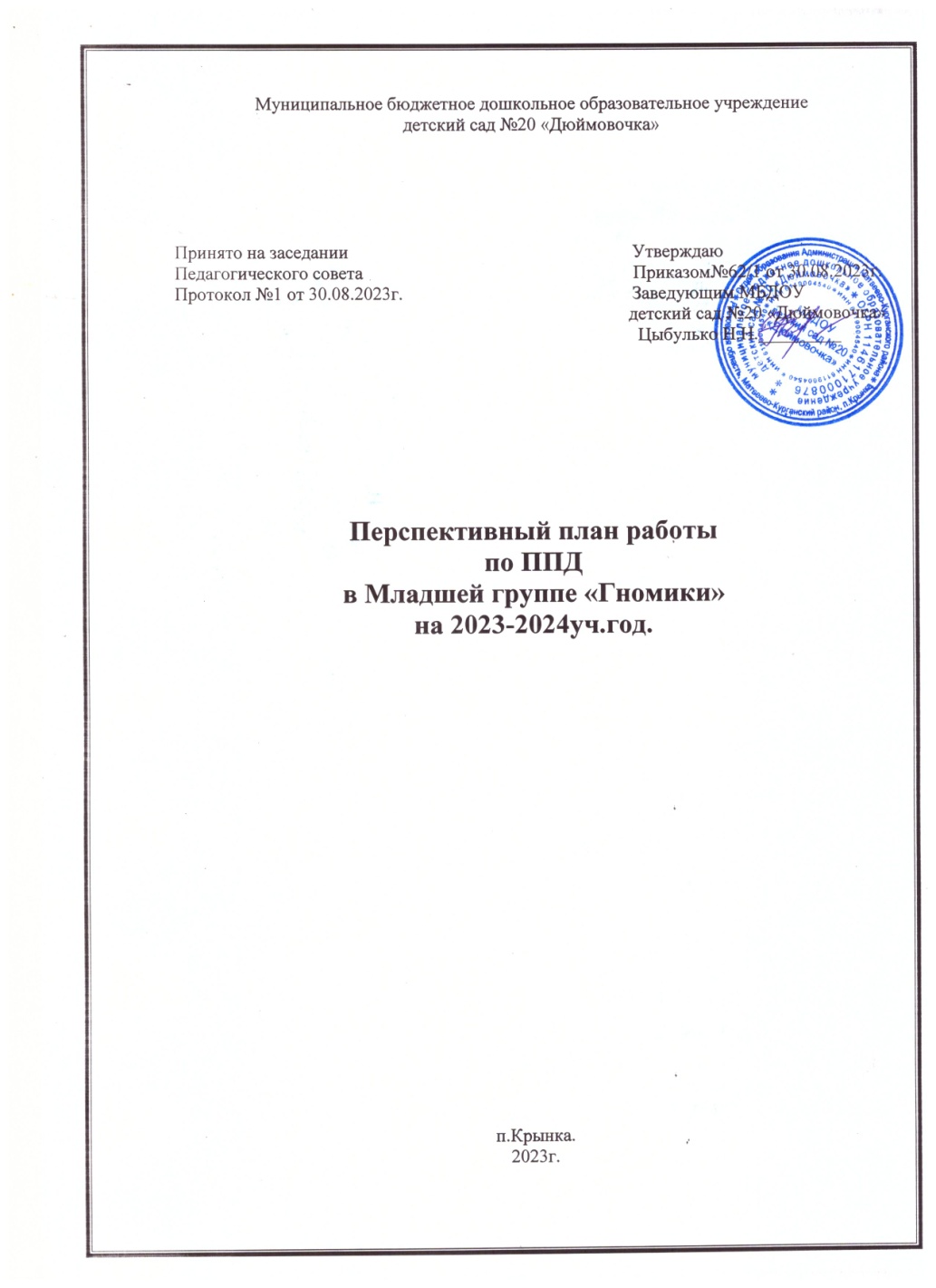 СентябрьТема: «Знакомство с профессией пожарного»Рассказать детям о профессии пожарного о значимости его труда и опасности его работы.Виды деятельности:-Сюжетно-ролевая игра «Отважные пожарные»-Рассматривание картинок: Труд пожарных.Беседа «Героическая профессия – пожарный»ОктябрьТема: «Огонь добрый и злой»Дать детям представление о том, какой бывает огонь,  о том, какое значение он имеет в жизни людей.Виды деятельности:-Дидактическая игра: Пожарная тревога-Беседа «Огонь – друг, огонь – враг».-Загадки и рифмовки про огонь-Игровое упражнение «Тушение огня» (метание мешочков в горизонтальную цель).НоябрьТема: Пожарная машинаРассказать о назначении пожарной машины, уметь различать ее среди другихВиды деятельности:-Рассматривание иллюстраций с изображением пожарной машины.-Игровая ситуация «Едем на пожар»-Рисование: «Колеса для пожарной машины»-Загадки о транспортеДекабрьТема: «Что нужно для работы пожарному?»Познакомить детей с предметами необходимыми для тушения пожаров.Виды деятельности:-Дидактическая игра «Можно – нельзя», «Найди нужный предмет».-Беседа «Чем опасны петарды и бенгальские огни?»-Дидактическая игра «Чем тушат пожар»-Конструирование из строительного материала «Пожарная машина»ЯнварьТема: «Пожароопасные предметы»Познакомить детей с основной группой пожароопасных предметов (спички, зажигалка, утюг, плита и т.д.), рассказать об опасности которую они представляют.Виды деятельности:-Рассматривание карточек с изображением пожароопасных предметов.-Беседа «Отчего происходят пожары?»-Игровое упражнение «кто быстрее соберется на пожар»-Чтение стихотворения «О спичках»ФевральТема: Знакомство с пожарной сигнализациейРассказать детям  о том, какие способы существуют для сообщения о пожаре.Виды деятельности:-Чтение  и обсуждение произведения С.Маршака «Кошкин дом».-Экскурсия по детскому саду. Знакомство с пожарной кнопкой и пожарным щитом.-Раскрашивание силуэта пожарной машиныИгровая ситуация «Звоним пожарным»МартТема: «Чем опасен дым?»Дать детям представление о причинах возникновения пожара, о том, как  дым затрудняет работу пожарных.Виды деятельности:-Беседа «Чем дым опасен для человека»-Сюжетно-ролевая игра «Отважные пожарники»-Просмотр мультфильма «Кошкин дом»-Проблемная ситуация «Если в квартире много дыма»АпрельТема: «Что такое пожарная безопасность»Познакомить детей с элементарными правилами пожарной безопасности. Учить осторожному обращению с пожароопасными предметами.Виды деятельности:-Рассматривание плаката «Детям о пожарной безопасности»-Чтение стихотворения «Как вести себя при пожаре»-Беседа «Чем тушат пожар?»-Проблемная ситуация «Если в доме что-то загорелось»МайТема: « Профилактика пожаров»Закрепить полученные знания о пожарной безопасности, дать детям представление о том  какие меры предпринимают для предотвращения пожаров.Виды деятельности:-Дидактическая игра «Сложи пожарную машину»-Драматизация сказки «Кошкин  дом»-Игровая ситуация «Звучит пожарная сирена»-Аппликация: «Новый дом для кошки.Взаимодействие с родителямиСентябрьПамятка «Лесные пожары»ОктябрьВыставка семейного творчества «Огонь бывает разный»Консультация «Пожарная безопасность в квартире»(чему учат детей родители)НоябрьПапка раздвижка «Обучение детей дошкольного возраста основам пожарной безопасности»ДекабрьИзготовление макета «Пожарная часть»Консультация, индивидуальные беседы «Правила пожарной безопасности во время Новогодних праздников! »ЯнварьСоветы доктора градусника «Лечение ожогов»Разгадываем вместе с детьми (ребусы и загадки)ФевральИндивидуальные беседы «Если в доме начался пожар! »МартИндивидуальные беседы «Соблюдение правил пожарной безопасности».Памятка «Экстремальная ситуация: Пожар! »АпрельВикторина по правилам поведения во время пожараМайРазвлечение «Огонь друг – огонь враг»